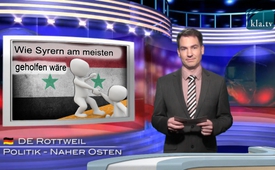 Как лучше всего можно помочь Сирии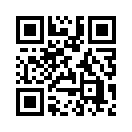 Четыре года тому назад Сирия была ещё богатой, развивающейся страной. Она была крепкой и достаточно стабильной, чтобы принять к себе 2 миллиона иракских беженцев. Поэтому не удивительно...
Тем не менее возвращение было бы возможно только в том случае, если бы европейцы воспрепятствовали своим правительствам в ведении войны против Сирии.Четыре года тому назад Сирия была ещё богатой, развивающейся страной. Она была крепкой и достаточно стабильной, чтобы принять к себе 2 миллиона иракских беженцев. Поэтому не удивительно, что в своём видео от 9 сентября 2015 года сирийский пользователь Youtube „SyrianGirlpartisan“ сообщила, что многие сирийцы не хотят ничего другого, как вернуться назад на свою любимую Родину, потому что зачастую там они оставили свой дом, профессию, друзей и своё имущество. Тем не менее возвращение было бы возможно только в том случае, если бы европейцы воспрепятствовали своим правительствам в ведении войны против Сирии. Хотя попытки мирного урегулирования конфликта в Сирии, казалось бы, предпринимаются всеми сторонами, прочный мир под вопросом, потому что, согласно сирийскому пользователю YouTube "SyrianGirlpartisan", война в Сирии может быть остановлена только в следующих случаях:

1. если союзникам США, другим государствам НАТО, Саудовской Аравии, Катару и Турции будет запрещено финансировать ИГ и другие группировки повстанцев, обучать их и снабжать оружием;
2. если бы прекратилась интернациональная политическая поддержка близких к аль-Каиде сирийских повстанцев;
3. если бы были отменены санкции против Сирии, чтобы Сирия могла отдохнуть экономически и сама победить ИГ;
4. если бы поддерживались организации, которые помогают беженцам в самой Сирии.
Всё это могло бы содействовать "настоящим" сирийским беженцам в возвращении домой, и больше никто не должен был бы тонуть во время бегства в Европу на лодке, переполненной беженцами. Военное вмешательство против Асада – это неправильный путь, он ещё больше дестабилизирует страну и создаёт ещё больше беженцев. В нашей передаче от 12 октября Вы увидите отрывок из её сообщения на YouTube переведённый на русский язык.от csИсточники:kla.tv/6912 
- youtube.com/watch?v=pHFnvFbThDEМожет быть вас тоже интересует:---Kla.TV – Другие новости ... свободные – независимые – без цензуры ...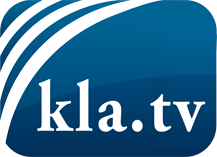 О чем СМИ не должны молчать ...Мало слышанное от народа, для народа...регулярные новости на www.kla.tv/ruОставайтесь с нами!Бесплатную рассылку новостей по электронной почте
Вы можете получить по ссылке www.kla.tv/abo-ruИнструкция по безопасности:Несогласные голоса, к сожалению, все снова подвергаются цензуре и подавлению. До тех пор, пока мы не будем сообщать в соответствии с интересами и идеологией системной прессы, мы всегда должны ожидать, что будут искать предлоги, чтобы заблокировать или навредить Kla.TV.Поэтому объединитесь сегодня в сеть независимо от интернета!
Нажмите здесь: www.kla.tv/vernetzung&lang=ruЛицензия:    Creative Commons License с указанием названия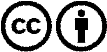 Распространение и переработка желательно с указанием названия! При этом материал не может быть представлен вне контекста. Учреждения, финансируемые за счет государственных средств, не могут пользоваться ими без консультации. Нарушения могут преследоваться по закону.